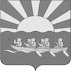 АДМИНИСТРАЦИЯМУНИЦИПАЛЬНОГО ОБРАЗОВАНИЯ   ЧУКОТСКИЙ МУНИЦИПАЛЬНЫЙ РАЙОНПОСТАНОВЛЕНИЕот 13.05.2020 г. № 148с. ЛаврентияВ целях реализации государственной программы Российской Федерации «Комплексное развитие сельских территорий», утвержденной Постановлением Правительства РФ от 31 мая 2019 года № 696, муниципальной программы «Устойчивое развитие сельских территорий Чукотского муниципального района на 2020-2022 годы», утвержденной Постановлением Администрации муниципального образования Чукотский муниципальный район от 16.12.2019 г. № 711, Администрация муниципального образования Чукотский муниципальный район,ПОСТАНОВЛЯЕТ:1. Утвердить прилагаемый Порядок использования субсидии на реализацию мероприятий по благоустройству сельских территорий.2. Контроль за исполнением настоящего постановления возложить на отдел сельскохозяйственной политики Администрации муниципального образования Чукотский муниципальный район (Сафиуллина Е.О.) и Управление промышленной политики Администрации муниципального образования Чукотский муниципальный район (Бушмелев А.Г.). 3. Настоящее постановление вступает в силу с момента опубликования и распространяет свое действие на правоотношения, возникшие с 01 января 2020 года.Глава  Администрации                                                                           Л.П. ЮрочкоПОРЯДОКиспользования субсидии на реализацию мероприятий по благоустройству сельских территорийОбщие положения1.1. Настоящий порядок определяет условия перечисления бюджетной субсидии поставщикам (подрядчикам, исполнителям) (далее - Исполнители) на реализацию на реализацию мероприятий по благоустройству сельских территорий, разработан в соответствии с Бюджетным кодексом Российской Федерации, законами и иными нормативными правовыми актами Российской Федерации, решением Совета депутатов Чукотского муниципального района «О бюджете муниципального образования Чукотский муниципальный район на текущий финансовый год», постановлением Администрация муниципального образования Чукотский муниципальный район от 16.12.2019 г. № 711 «Об утверждении муниципальной программы «Устойчивое развитие сельских территорий Чукотского муниципального района на 2020-2022 годы», устанавливает принципы и условия предоставления Бюджетной субсидии.Термины порядка2.2. Для целей настоящего Порядка используются следующие понятия и термины:Главный распорядитель – Администрация муниципального образования Чукотский муниципальный район;Получатель бюджетной субсидии -  Исполнитель, привлекаемый в соответствии с законодательством Российской Федерации о контрактной системе в сфере закупок, товаров, работ, услуг для обеспечения государственных и муниципальных нужд (Далее Получатель).   Бюджетная субсидия - средства федерального бюджета, окружного бюджета, бюджета муниципального образования Чукотский муниципальный район, направляемые на реализацию проектов местных инициатив граждан, Получателю в пределах бюджетных ассигнований предусмотренных на эти цели в бюджете Чукотского муниципального района на текущий финансовый год.Муниципальный контракт (или договор) – муниципальный контракт (или договор) на реализацию мероприятий по благоустройству сельских территорий, заключенный между Главным распорядителем и получателем бюджетной субсидии.Уполномоченный орган – отдел сельскохозяйственной политики,  Управление промышленной политики Администрации муниципального образования Чукотский муниципальный район.Под сельскими территориями в настоящем Порядке понимаются сельские поселения или сельские поселения и межселенные территории, объединенные общей территорией в границах муниципального района, сельские населенные пункты. Перечень таких сельских населенных пунктов определяется Правительством Чукотского автономного округа.Принципы и условия предоставления Бюджетной субсидии3.1 Бюджетная субсидия предоставляется Главным распорядителем Получателю на основании Муниципального контракта (или договора) за счет и в пределах бюджетных ассигнований на текущий финансовый год, на основании сводной бюджетной росписи  бюджета муниципального образования Чукотский муниципальный район. Перечисление Бюджетных субсидий осуществляется в сроки и на условиях, установленных Муниципальным контрактом (или договором. 3.2. Бюджетная субсидия предоставляется в целях реализации мероприятий по благоустройству сельских территорий (далее – проекты), по следующим направлениям:1) создание и обустройство зон отдыха, спортивных и детских игровых площадок, площадок для занятия адаптивной физической культурой и адаптивным спортом для лиц с ограниченными возможностями здоровья;2) организация освещения территории, включая архитектурную подсветку зданий, строений, сооружений, в том числе с использованием энергосберегающих технологий;3) организация пешеходных коммуникаций, в том числе тротуаров, аллей, дорожек, тропинок;4) обустройство территории в целях обеспечения беспрепятственного передвижения инвалидов и других маломобильных групп населения;5) организация ливневых стоков;6) обустройство площадок накопления твердых коммунальных отходов;7) сохранение и восстановление природных ландшафтов и историко-культурных памятников.3.3 Получателем Бюджетной субсидии являются все юридические лица, индивидуальные предприниматели  или физические лица, признанные победителями при прохождении процедуры конкурентного отбора в соответствии с Федеральным законом от 5 апреля 2013 г. N 44-ФЗ «О контрактной системе в сфере закупок товаров, работ, услуг для обеспечения государственных и муниципальных нужд».3.4. Размер финансовой поддержки, предоставляемой муниципальному образованию по каждому проекту по направлениям, указанным в пункте 3.2 настоящего Порядка, не превышает 2 млн. рублей и составляет не более 70 процентов общего объема финансового обеспечения реализации проекта. При этом не менее 30 процентов объема финансирования реализации проекта должно быть обеспечено за счет средств местного бюджета, а также за счет обязательного вклада граждан и (или) юридических лиц (индивидуальных предпринимателей) в различных формах, в том числе в форме денежных средств, трудового участия, предоставления помещений и технических средств.Финансовое обеспечение оставшейся части стоимости проекта осуществляется за счет средств бюджета муниципального образования Чукотский муниципальный район, а также обязательного вклада граждан и юридических лиц (индивидуальных предпринимателей).Доля вклада граждан и юридических лиц (индивидуальных предпринимателей) может быть в различных формах (денежные средства, трудовое участие, предоставление помещений, технических средств и др.).Вклад граждан и юридических лиц фиксируется в журнале учета, согласно Приложению 1. Журнал учета ведется Уполномоченным органом.3.5. Главному распорядителю Субсидия предоставляется на основании соглашения:по типовой форме, утвержденной Департаментом финансов, экономики и имущественных отношений Чукотского автономного округа в соответствии с разделом 3 «Требования к заключаемым соглашениям о предоставлении субсидий и порядок перечисления субсидии муниципальным образованиям» Правил формирования, предоставления и распределения субсидий из окружного бюджета бюджетам муниципальных образований Чукотского автономного округа, утвержденных Постановлением Правительства Чукотского автономного округа от 27 января 2020 г. № 24 «Об утверждении Правил формирования, предоставления и распределения субсидий из окружного бюджета бюджетам муниципальных образований Чукотского автономного округа»;с использованием государственной интегрированной информационной системы управления общественными финансами «Электронный бюджет» по типовой форме, утвержденной Министерством финансов Российской Федерации (в случае предоставления субсидии, источником финансового обеспечения которой являются средства федерального бюджета).Внесение в соглашение изменений, предусматривающих ухудшение значений показателей результативности (результата) использования субсидии и увеличение сроков реализации предусмотренных соглашением мероприятий, не допускается, за исключением случаев, если выполнение условий предоставления субсидии оказалось невозможным вследствие обстоятельств непреодолимой силы, а также в случае сокращения размера субсидии более чем на 20 процентов.3.6. Перечисление субсидии из окружного бюджета в местные бюджеты осуществляется на счета территориальных органов Федерального казначейства, открытые для учета поступлений и их распределения между бюджетами бюджетной системы Российской Федерации, для последующего перечисления в местные бюджеты на основании заявки органа местного самоуправления о перечислении субсидии.Порядок перечисления субсидии, контроль за соблюдением условий, целей, порядка предоставления субсидии и целевым использованием субсидии4.1. Работы, выполняемые в рамках проекта, должны быть завершены до 31 декабря года, в котором получена субсидия.4.2. Предоставление субсидии осуществляется на основании заключенного Главным распорядителем с Получателем бюджетной субсидии Муниципального контракта (или договора) на  реализацию проекта мероприятий по благоустройству сельских территорий. 4.3. Для перечисления субсидии Уполномоченный орган направляет Главному распорядителю следующие документы:- заявку в произвольной форме на перечисление субсидии в рамках заключенного муниципального контракта (или договора);-   копию муниципального контракта;-  проектно-сметную документацию на проект и копию документа об утверждении проектной документации (при необходимости);- копию положительного заключения государственной экспертизы на проект (при необходимости);- копии актов о приёмке выполненных работ, оформленных в соответствии с унифицированной формой КС-2;- копии справок о стоимости выполненных работ и затрат, оформленных в соответствии с унифицированной формой КС-3.4.4. По результатам проверки Главный распорядитель перечисляет субсидию на счет Получателя бюджетной субсидии либо направляет письменное уведомление об отказе в перечислении субсидии в следующих случаях:1) Получателем бюджетной субсидии предоставлен неполный пакет документов;2) документы, представленные Получателем бюджетной субсидии, содержат недостоверные данные.4.5. После исполнения муниципального контракта Получатель субсидии предоставляет Главному распорядителю в десятидневный срок:- Отчет об использовании субсидии по форме, установленной в Приложении 2.4.6. Отказ в перечислении субсидии не является препятствием для повторного обращения Получателя бюджетной субсидии в Уполномоченный орган при устранении причин, послуживших основаниями для отказа.4.7. Не использованный по состоянию на 01 января текущего финансового года остаток субсидии подлежит возврату в доход местного бюджета в течение первых 15 рабочих дней текущего финансового года.В случае если неиспользованный остаток субсидии не перечислен в доход местного бюджета, этот остаток подлежит взысканию в доход местного бюджета в порядке, установленном Управлением финансов, экономики и имущественных отношений муниципального образования Чукотский муниципальный район.4.8. Контроль за целевым использованием Бюджетных средств, выделенных из бюджета Чукотского муниципального района, осуществляет Уполномоченный орган. 4.9. Уполномоченный орган, в целях контроля за целевым использованием Бюджетных средств бюджета Чукотского муниципального района, выделенных Получателю, вправе запрашивать у Получателя первичные документы, подтверждающие целевое использование Бюджетных средств.4.10. 	Главный распорядитель и орган муниципального финансового контроля осуществляет обязательную проверку соблюдения Получателем бюджетной субсидии условий, целей и порядка предоставления Бюджетной субсидии.4.11. При установлении нецелевого использования субсидий и отсутствии потребности в них, субсидии подлежат возврату в доход бюджета муниципального образования Чукотский муниципальный район.4.12. В случае нецелевого использования Бюджетных средств Получатели бюджетной субсидии несут ответственность в соответствии с бюджетным и административным законодательством Российской Федерации.Приложение 1к порядку использования субсидии на реализацию мероприятий по благоустройству сельских территорийЖурнал учета вклада граждан и юридических лиц (индивидуальных предпринимателей)Приложение 2к порядку использования субсидии на реализацию мероприятий по благоустройству сельских территорийОТЧЁТоб использовании субсидиина реализацию мероприятий по благоустройству сельских территорийза ____________20___г.                                               (нарастающим итогом)(наименование Получателя субсидии)Руководитель Получателя субсидии _____________ _______________ (подпись) (расшифровка подписи)	М.П.Главный бухгалтер ____________ ______________  				 (подпись) (расшифровка) Исполнитель ____________ ______________  				 (подпись) (расшифровка)тел.________________________		 «___»_____________20__ г.Об утверждении Порядка использования субсидии на реализацию мероприятий по благоустройству сельских территорийУТВЕРЖДЕНпостановлением Администрации муниципального образования Чукотский муниципальный районот «13» мая 2020 г. № 148п/пФИОПаспортные данныеМесто жительстваВ соответствии со статьей 9  Федерального  закона  от  27  июля  2006 г.  N 152-ФЗ      "О      персональных            данных"       даю согласие уполномоченному органу на автоматизированную, а также без использования  средств  автоматизации  обработку  моих  персональных  данных,  а  именно  совершение  действий,  предусмотренных пунктом 3 части 1 статьи 3  Федерального  закона   от 27июля 2006 г. N 152-ФЗ "О персональных данных", со сведениями  о  фактах,  событиях   и    обстоятельствах    моей    жизни,       представленных в уполномоченный орган.  Настоящее согласие действует со дня его подписания до дня  отзыва  в письменной форме.Подпись (согласие на обработку персональных данных)Подпись(участие в реализации проекта)Вклад (трудовое участие, предоставление помещений, технических средств и др.)Подпись Уполномоченного органаВ соответствии со статьей 9  Федерального  закона  от  27  июля  2006 г.  N 152-ФЗ      "О      персональных            данных"       даю согласие уполномоченному органу на автоматизированную, а также без использования  средств  автоматизации  обработку  моих  персональных  данных,  а  именно  совершение  действий,  предусмотренных пунктом 3 части 1 статьи 3  Федерального  закона   от 27июля 2006 г. N 152-ФЗ "О персональных данных", со сведениями  о  фактах,  событиях   и    обстоятельствах    моей    жизни,       представленных в уполномоченный орган.  Настоящее согласие действует со дня его подписания до дня  отзыва  в письменной форме.В соответствии со статьей 9  Федерального  закона  от  27  июля  2006 г.  N 152-ФЗ      "О      персональных            данных"       даю согласие уполномоченному органу на автоматизированную, а также без использования  средств  автоматизации  обработку  моих  персональных  данных,  а  именно  совершение  действий,  предусмотренных пунктом 3 части 1 статьи 3  Федерального  закона   от 27июля 2006 г. N 152-ФЗ "О персональных данных", со сведениями  о  фактах,  событиях   и    обстоятельствах    моей    жизни,       представленных в уполномоченный орган.  Настоящее согласие действует со дня его подписания до дня  отзыва  в письменной форме.В соответствии со статьей 9  Федерального  закона  от  27  июля  2006 г.  N 152-ФЗ      "О      персональных            данных"       даю согласие уполномоченному органу на автоматизированную, а также без использования  средств  автоматизации  обработку  моих  персональных  данных,  а  именно  совершение  действий,  предусмотренных пунктом 3 части 1 статьи 3  Федерального  закона   от 27июля 2006 г. N 152-ФЗ "О персональных данных", со сведениями  о  фактах,  событиях   и    обстоятельствах    моей    жизни,       представленных в уполномоченный орган.  Настоящее согласие действует со дня его подписания до дня  отзыва  в письменной форме.В соответствии со статьей 9  Федерального  закона  от  27  июля  2006 г.  N 152-ФЗ      "О      персональных            данных"       даю согласие уполномоченному органу на автоматизированную, а также без использования  средств  автоматизации  обработку  моих  персональных  данных,  а  именно  совершение  действий,  предусмотренных пунктом 3 части 1 статьи 3  Федерального  закона   от 27июля 2006 г. N 152-ФЗ "О персональных данных", со сведениями  о  фактах,  событиях   и    обстоятельствах    моей    жизни,       представленных в уполномоченный орган.  Настоящее согласие действует со дня его подписания до дня  отзыва  в письменной форме.В соответствии со статьей 9  Федерального  закона  от  27  июля  2006 г.  N 152-ФЗ      "О      персональных            данных"       даю согласие уполномоченному органу на автоматизированную, а также без использования  средств  автоматизации  обработку  моих  персональных  данных,  а  именно  совершение  действий,  предусмотренных пунктом 3 части 1 статьи 3  Федерального  закона   от 27июля 2006 г. N 152-ФЗ "О персональных данных", со сведениями  о  фактах,  событиях   и    обстоятельствах    моей    жизни,       представленных в уполномоченный орган.  Настоящее согласие действует со дня его подписания до дня  отзыва  в письменной форме.В соответствии со статьей 9  Федерального  закона  от  27  июля  2006 г.  N 152-ФЗ      "О      персональных            данных"       даю согласие уполномоченному органу на автоматизированную, а также без использования  средств  автоматизации  обработку  моих  персональных  данных,  а  именно  совершение  действий,  предусмотренных пунктом 3 части 1 статьи 3  Федерального  закона   от 27июля 2006 г. N 152-ФЗ "О персональных данных", со сведениями  о  фактах,  событиях   и    обстоятельствах    моей    жизни,       представленных в уполномоченный орган.  Настоящее согласие действует со дня его подписания до дня  отзыва  в письменной форме.В соответствии со статьей 9  Федерального  закона  от  27  июля  2006 г.  N 152-ФЗ      "О      персональных            данных"       даю согласие уполномоченному органу на автоматизированную, а также без использования  средств  автоматизации  обработку  моих  персональных  данных,  а  именно  совершение  действий,  предусмотренных пунктом 3 части 1 статьи 3  Федерального  закона   от 27июля 2006 г. N 152-ФЗ "О персональных данных", со сведениями  о  фактах,  событиях   и    обстоятельствах    моей    жизни,       представленных в уполномоченный орган.  Настоящее согласие действует со дня его подписания до дня  отзыва  в письменной форме.В соответствии со статьей 9  Федерального  закона  от  27  июля  2006 г.  N 152-ФЗ      "О      персональных            данных"       даю согласие уполномоченному органу на автоматизированную, а также без использования  средств  автоматизации  обработку  моих  персональных  данных,  а  именно  совершение  действий,  предусмотренных пунктом 3 части 1 статьи 3  Федерального  закона   от 27июля 2006 г. N 152-ФЗ "О персональных данных", со сведениями  о  фактах,  событиях   и    обстоятельствах    моей    жизни,       представленных в уполномоченный орган.  Настоящее согласие действует со дня его подписания до дня  отзыва  в письменной форме.В соответствии со статьей 9  Федерального  закона  от  27  июля  2006 г.  N 152-ФЗ      "О      персональных            данных"       даю согласие уполномоченному органу на автоматизированную, а также без использования  средств  автоматизации  обработку  моих  персональных  данных,  а  именно  совершение  действий,  предусмотренных пунктом 3 части 1 статьи 3  Федерального  закона   от 27июля 2006 г. N 152-ФЗ "О персональных данных", со сведениями  о  фактах,  событиях   и    обстоятельствах    моей    жизни,       представленных в уполномоченный орган.  Настоящее согласие действует со дня его подписания до дня  отзыва  в письменной форме.В соответствии со статьей 9  Федерального  закона  от  27  июля  2006 г.  N 152-ФЗ      "О      персональных            данных"       даю согласие уполномоченному органу на автоматизированную, а также без использования  средств  автоматизации  обработку  моих  персональных  данных,  а  именно  совершение  действий,  предусмотренных пунктом 3 части 1 статьи 3  Федерального  закона   от 27июля 2006 г. N 152-ФЗ "О персональных данных", со сведениями  о  фактах,  событиях   и    обстоятельствах    моей    жизни,       представленных в уполномоченный орган.  Настоящее согласие действует со дня его подписания до дня  отзыва  в письменной форме.В соответствии со статьей 9  Федерального  закона  от  27  июля  2006 г.  N 152-ФЗ      "О      персональных            данных"       даю согласие уполномоченному органу на автоматизированную, а также без использования  средств  автоматизации  обработку  моих  персональных  данных,  а  именно  совершение  действий,  предусмотренных пунктом 3 части 1 статьи 3  Федерального  закона   от 27июля 2006 г. N 152-ФЗ "О персональных данных", со сведениями  о  фактах,  событиях   и    обстоятельствах    моей    жизни,       представленных в уполномоченный орган.  Настоящее согласие действует со дня его подписания до дня  отзыва  в письменной форме.В соответствии со статьей 9  Федерального  закона  от  27  июля  2006 г.  N 152-ФЗ      "О      персональных            данных"       даю согласие уполномоченному органу на автоматизированную, а также без использования  средств  автоматизации  обработку  моих  персональных  данных,  а  именно  совершение  действий,  предусмотренных пунктом 3 части 1 статьи 3  Федерального  закона   от 27июля 2006 г. N 152-ФЗ "О персональных данных", со сведениями  о  фактах,  событиях   и    обстоятельствах    моей    жизни,       представленных в уполномоченный орган.  Настоящее согласие действует со дня его подписания до дня  отзыва  в письменной форме.В соответствии со статьей 9  Федерального  закона  от  27  июля  2006 г.  N 152-ФЗ      "О      персональных            данных"       даю согласие уполномоченному органу на автоматизированную, а также без использования  средств  автоматизации  обработку  моих  персональных  данных,  а  именно  совершение  действий,  предусмотренных пунктом 3 части 1 статьи 3  Федерального  закона   от 27июля 2006 г. N 152-ФЗ "О персональных данных", со сведениями  о  фактах,  событиях   и    обстоятельствах    моей    жизни,       представленных в уполномоченный орган.  Настоящее согласие действует со дня его подписания до дня  отзыва  в письменной форме.В соответствии со статьей 9  Федерального  закона  от  27  июля  2006 г.  N 152-ФЗ      "О      персональных            данных"       даю согласие уполномоченному органу на автоматизированную, а также без использования  средств  автоматизации  обработку  моих  персональных  данных,  а  именно  совершение  действий,  предусмотренных пунктом 3 части 1 статьи 3  Федерального  закона   от 27июля 2006 г. N 152-ФЗ "О персональных данных", со сведениями  о  фактах,  событиях   и    обстоятельствах    моей    жизни,       представленных в уполномоченный орган.  Настоящее согласие действует со дня его подписания до дня  отзыва  в письменной форме.В соответствии со статьей 9  Федерального  закона  от  27  июля  2006 г.  N 152-ФЗ      "О      персональных            данных"       даю согласие уполномоченному органу на автоматизированную, а также без использования  средств  автоматизации  обработку  моих  персональных  данных,  а  именно  совершение  действий,  предусмотренных пунктом 3 части 1 статьи 3  Федерального  закона   от 27июля 2006 г. N 152-ФЗ "О персональных данных", со сведениями  о  фактах,  событиях   и    обстоятельствах    моей    жизни,       представленных в уполномоченный орган.  Настоящее согласие действует со дня его подписания до дня  отзыва  в письменной форме.№п/пНаименование показателя отчётаСумма, руб. 1.Причитается Организациям, согласно расчётам, всего:1.в том числе: в том числе: 1.за счет средств федерального бюджета1.за счёт средств окружного бюджета1.за счёт средств бюджета _________________муниципального образования (наименование)2.Поступило Организациям, всего:2.в том числе: в том числе: 2.за счет средств федерального бюджета2.за счёт средств окружного бюджета2.за счёт средств бюджета ____________________________ муниципального образования (наименование)